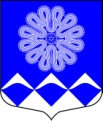 РОССИЙСКАЯ ФЕДЕРАЦИЯАДМИНИСТРАЦИЯ МУНИЦИПАЛЬНОГО ОБРАЗОВАНИЯПЧЕВСКОЕ СЕЛЬСКОЕ ПОСЕЛЕНИЕКИРИШСКОГО МУНИЦИПАЛЬНОГО РАЙОНА ЛЕНИНГРАДСКОЙ ОБЛАСТИПОСТАНОВЛЕНИЕот   14 ноября 2017 года 		                                            № 110     д. ПчеваВ соответствии с Бюджетным кодексом Российской Федерации, Федеральным законом Российской Федерации от 06 октября 2003 года № 131-ФЗ «Об общих принципах организации местного самоуправления в Российской Федерации», руководствуясь Порядком формирования, реализации и оценки эффективности муниципальных программ муниципального образования Пчевское сельское поселение Киришского муниципального района  Ленинградской области, утвержденным постановлением Администрации Пчевского сельского поселения от 20 октября 2015 года № 110 Администрация муниципального образования Пчевское сельское поселение Киришского муниципального района Ленинградской областиПОСТАНОВЛЯЕТ:1.Внести в муниципальную программу «Благоустройство и санитарное содержание территории муниципального  образования Пчевское сельское поселение Киришского муниципального района Ленинградской области» утвержденную постановлением администрации муниципального образования Пчевское сельское поселение Киришского муниципального района Ленинградской области  от 29.10.2014г. № 102, следующие изменения: 1.1. В Паспорте Программы строку «Финансовое обеспечение муниципальной программы, в т. ч. по источникам финансирования» изложить в следующей редакции:  1.2. Раздел 5 «Информация о ресурсном обеспечении Муниципальной программы за счет средств бюджета муниципального образования Пчевское сельское поселение Киришского муниципального района Ленинградской области и иных источников финансирования в разрезе подпрограмм, а также по годам реализации государственной программы» Программы изложить в следующей редакции: «Общий объем финансирования Муниципальной программы за период 2015-2017 гг. составит в ценах соответствующих лет  - 5 395,16 тыс. рублей, в том числе по годам реализации:2015 год – 1223,12 тыс. рублей;                                                                    2016 год – 673,77 тыс. рублей;   2017 год -  3498,27 тыс. рублей.»1.3. Таблицу 6 «План реализации муниципальной программы «Благоустройство и санитарное содержание территории муниципального  образования Пчевское сельское поселение Киришского муниципального района Ленинградской области»  Приложения 1 к Программе изложить в редакции, согласно Приложения 1 к настоящему Постановлению. 2. Опубликовать настоящее Постановление в газете «Пчевский вестник» и разместить на официальном сайте муниципального образования Пчевское сельское поселение Киришского муниципального района Ленинградской области.3. Настоящее Постановление вступает в силу с даты его официального опубликования.4. Контроль за исполнением настоящего Постановления оставляю за собой.Глава администрации						                  Д.Н.ЛевашовПриложение 1к постановлению от  14  ноября  2017 года  № 110   План реализации муниципальной программы«Благоустройство и санитарное содержание территории муниципального  образования Пчевское сельское поселение Киришского муниципального района Ленинградской области»О внесении изменений в муниципальную программу «Благоустройство и санитарное содержание территории муниципального  образования Пчевское сельское поселение Киришского муниципального района Ленинградской области», утвержденную постановлением администрации муниципального образования Пчевское сельское поселение Киришского муниципального района Ленинградской области  от 29.10.2014г. № 102 Финансовое обеспечение муниципальной программы, в т. ч. по источникам финансированияОбъем финансовых средств, предусмотренных на реализацию программы  в 2015-2017гг. составляет: 5395,16 тыс. рублей, в том числе:федеральный бюджет – 0 тыс. рублей;средства областного бюджета – 170,70 тыс. рублей; бюджет муниципального образования Пчевское сельское поселение Киришского муниципального района Ленинградской области – 5 224,46 тыс. рублей;прочие источники – 0 тыс. рублей.Наименование муниципальной программы, подпрограммы, основного мероприятияНаименование муниципальной программы, подпрограммы, основного мероприятияОтветственный исполнитель, участникОтветственный исполнитель, участникСрок реализацииСрок реализацииСрок реализацииСрок реализацииСрок реализацииГоды реализацииПланируемые объемы финансирования (тыс. рублей в ценах соответствующих лет)Планируемые объемы финансирования (тыс. рублей в ценах соответствующих лет)Планируемые объемы финансирования (тыс. рублей в ценах соответствующих лет)Планируемые объемы финансирования (тыс. рублей в ценах соответствующих лет)Планируемые объемы финансирования (тыс. рублей в ценах соответствующих лет)Наименование муниципальной программы, подпрограммы, основного мероприятияНаименование муниципальной программы, подпрограммы, основного мероприятияОтветственный исполнитель, участникОтветственный исполнитель, участникНачало реализацииНачало реализацииНачало реализацииКонец реализацииКонец реализацииГоды реализацииПланируемые объемы финансирования (тыс. рублей в ценах соответствующих лет)Планируемые объемы финансирования (тыс. рублей в ценах соответствующих лет)Планируемые объемы финансирования (тыс. рублей в ценах соответствующих лет)Планируемые объемы финансирования (тыс. рублей в ценах соответствующих лет)Планируемые объемы финансирования (тыс. рублей в ценах соответствующих лет)Наименование муниципальной программы, подпрограммы, основного мероприятияНаименование муниципальной программы, подпрограммы, основного мероприятияОтветственный исполнитель, участникОтветственный исполнитель, участникНачало реализацииНачало реализацииНачало реализацииКонец реализацииКонец реализацииГоды реализацииВсегов том числев том числев том числев том числеНаименование муниципальной программы, подпрограммы, основного мероприятияНаименование муниципальной программы, подпрограммы, основного мероприятияОтветственный исполнитель, участникОтветственный исполнитель, участникНачало реализацииНачало реализацииНачало реализацииКонец реализацииКонец реализацииГоды реализацииВсегофедеральный бюджетобластной бюджет Ленинградской областиБюджет Пчевского  поселенияпрочие источники1122333445678910Муниципальная программа «Благоустройство и санитарное содержание территории муниципального  образования Пчевское сельское поселение Киришского муниципального района Ленинградской области»Муниципальная программа «Благоустройство и санитарное содержание территории муниципального  образования Пчевское сельское поселение Киришского муниципального района Ленинградской области»Администрация  муниципального образования Пчевское сельское  поселение  Администрация  муниципального образования Пчевское сельское  поселение  2015201520152017201720151223,120,000,001223,120,00Муниципальная программа «Благоустройство и санитарное содержание территории муниципального  образования Пчевское сельское поселение Киришского муниципального района Ленинградской области»Муниципальная программа «Благоустройство и санитарное содержание территории муниципального  образования Пчевское сельское поселение Киришского муниципального района Ленинградской области»Администрация  муниципального образования Пчевское сельское  поселение  Администрация  муниципального образования Пчевское сельское  поселение  201520152015201720172016673,770,000,00673,770,00Муниципальная программа «Благоустройство и санитарное содержание территории муниципального  образования Пчевское сельское поселение Киришского муниципального района Ленинградской области»Муниципальная программа «Благоустройство и санитарное содержание территории муниципального  образования Пчевское сельское поселение Киришского муниципального района Ленинградской области»Администрация  муниципального образования Пчевское сельское  поселение  Администрация  муниципального образования Пчевское сельское  поселение  2015201520152017201720173498,270,00170,703327,570,00ВсегоВсегоВсегоВсегоВсегоВсегоВсегоВсегоВсегоВсего5395,160,00170,705224,460,00Благоустройство воинских захороненийБлагоустройство воинских захороненийАдминистрация  муниципального образования Пчевское сельское  поселение  Администрация  муниципального образования Пчевское сельское  поселение  20152015201520152015201599,990,000,0099,990,00ИтогоИтогоИтогоИтогоИтогоИтогоИтогоИтогоИтогоИтого99,990,000,0099,990,00Организация озеленения  территории  муниципального образования Пчевское сельское поселениеОрганизация озеленения  территории  муниципального образования Пчевское сельское поселениеАдминистрация  муниципального образования Пчевское сельское  поселение  Администрация  муниципального образования Пчевское сельское  поселение  201520152015201720172015187,050,000,00187,050,00Организация озеленения  территории  муниципального образования Пчевское сельское поселениеОрганизация озеленения  территории  муниципального образования Пчевское сельское поселениеАдминистрация  муниципального образования Пчевское сельское  поселение  Администрация  муниципального образования Пчевское сельское  поселение  201520152015201720172016124,330,000,00124,330,00Организация озеленения  территории  муниципального образования Пчевское сельское поселениеОрганизация озеленения  территории  муниципального образования Пчевское сельское поселениеАдминистрация  муниципального образования Пчевское сельское  поселение  Администрация  муниципального образования Пчевское сельское  поселение  201520152015201720172017204,750,000,00204,750,00ИтогоИтогоИтогоИтогоИтогоИтогоИтогоИтогоИтогоИтого516,130,000,00516,130,00Организация и содержание мест захоронения, расположенных на территории  муниципального образования Пчевское сельское поселениеОрганизация и содержание мест захоронения, расположенных на территории  муниципального образования Пчевское сельское поселениеАдминистрация  муниципального образования Пчевское сельское  поселение  Администрация  муниципального образования Пчевское сельское  поселение  201520152015201720172015518,990,000,00518,990,00Организация и содержание мест захоронения, расположенных на территории  муниципального образования Пчевское сельское поселениеОрганизация и содержание мест захоронения, расположенных на территории  муниципального образования Пчевское сельское поселениеАдминистрация  муниципального образования Пчевское сельское  поселение  Администрация  муниципального образования Пчевское сельское  поселение  201520152015201720172016278,730,000,00278,730,00Организация и содержание мест захоронения, расположенных на территории  муниципального образования Пчевское сельское поселениеОрганизация и содержание мест захоронения, расположенных на территории  муниципального образования Пчевское сельское поселениеАдминистрация  муниципального образования Пчевское сельское  поселение  Администрация  муниципального образования Пчевское сельское  поселение  201520152015201720172017208,340,000,00208,340,00ИтогоИтогоИтогоИтогоИтогоИтогоИтогоИтогоИтогоИтого1006,060,000,001006,060,00Организация сбора и вывоза бытовых отходов и мусораОрганизация сбора и вывоза бытовых отходов и мусораАдминистрация  муниципального образования Пчевское сельское  поселение  Администрация  муниципального образования Пчевское сельское  поселение  201520152015201620162015328,330,000,00328,330,00Организация сбора и вывоза бытовых отходов и мусораОрганизация сбора и вывоза бытовых отходов и мусораАдминистрация  муниципального образования Пчевское сельское  поселение  Администрация  муниципального образования Пчевское сельское  поселение  201520152015201620162016181,700,000,00181,700,00ИтогоИтогоИтогоИтогоИтогоИтогоИтогоИтогоИтогоИтого510,030,000,00510,030,00Участие в организации деятельности по сбору (в том числе раздельному сбору) и транспортированию твердых коммунальных отходовУчастие в организации деятельности по сбору (в том числе раздельному сбору) и транспортированию твердых коммунальных отходовАдминистрация  муниципального образования Пчевское сельское  поселение  Администрация  муниципального образования Пчевское сельское  поселение  201720172017201720172017655,090,000,00655,090,00ИтогоИтогоИтогоИтогоИтогоИтогоИтогоИтогоИтогоИтого655,090,000,00655,090,00Создание условий для массового отдыха жителей поселения и организация обустройства мест массового отдыха населенияСоздание условий для массового отдыха жителей поселения и организация обустройства мест массового отдыха населенияАдминистрация  муниципального образования Пчевское сельское  поселение  Администрация  муниципального образования Пчевское сельское  поселение  20152015201520172017201588,760,000,0088,760,00Создание условий для массового отдыха жителей поселения и организация обустройства мест массового отдыха населенияСоздание условий для массового отдыха жителей поселения и организация обустройства мест массового отдыха населенияАдминистрация  муниципального образования Пчевское сельское  поселение  Администрация  муниципального образования Пчевское сельское  поселение  20152015201520172017201651,510,000,0051,510,00Создание условий для массового отдыха жителей поселения и организация обустройства мест массового отдыха населенияСоздание условий для массового отдыха жителей поселения и организация обустройства мест массового отдыха населенияАдминистрация  муниципального образования Пчевское сельское  поселение  Администрация  муниципального образования Пчевское сельское  поселение  2015201520152017201720172130,690,000,002130,690,00ИтогоИтогоИтогоИтогоИтогоИтогоИтогоИтогоИтогоИтого2270,960,000,002270,960,00Благоустройство территории поселенияАдминистрация  муниципального образования Пчевское сельское  поселение  Администрация  муниципального образования Пчевское сельское  поселение  Администрация  муниципального образования Пчевское сельское  поселение  20162016201620162016201637,500,000,0037,500,00ИтогоИтогоИтогоИтогоИтогоИтогоИтогоИтогоИтогоИтого37,500,000,0037,500,00Борьба с борщевиком Сосновского на территории муниципального образования Пчевское сельское поселениеАдминистрация  муниципального образования Пчевское сельское  поселение  Администрация  муниципального образования Пчевское сельское  поселение  2017201720172017201720172017299,400,00170,70128,700,00ИтогоИтогоИтогоИтогоИтогоИтогоИтогоИтогоИтогоИтого299,400,00170,70128,700,00